                        РОССИЙСКАЯ  ФЕДЕРАЦИЯСОВЕТ ДЕПУТАТОВ СЕЛЬСКОГО ПОСЕЛЕНИЯ         СРЕДНЕМАТРЕНСКИЙ СЕЛЬСОВЕТДобринского муниципального района  Липецкой области3-я  сессия  V созываР Е Ш Е Н И Е04.12.2020                                с.Средняя Матренка                           № 18-рсО  внесении изменений в местные нормативы                                     градостроительного проектирования  сельского поселения                      Среднематренский сельсовет Добринского  муниципального района                      Липецкой области     Рассмотрев представленный главой администрации сельского поселения проект изменений в местные нормативы градостроительного проектирования сельского  поселения Среднематренский  сельсовет Добринского муниципального района Липецкой области", руководствуясь поручением  Президента Российской Федерации от 22 ноября 2019 года № Пр-2397 по итогам заседания Совета при Президенте Российской Федерации по развитию физической культуры и спорта, для организации работы, направленной на внесение изменений в нормативы градостроительного проектирования в части, касающейся обеспеченности населения велосипедными дорожками и полосами для велосипедистов, Градостроительным кодексом Российской Федерации,   Уставом сельского поселения Среднематренский сельсовет, учитывая решения постоянных комиссий, Совет депутатов сельского поселения Среднематренский сельсоветРЕШИЛ:     1. Внести изменения в местные нормативы градостроительного проектирования  сельского поселения Среднематренский сельсовет  Добринского  муниципального района Липецкой области, (прилагаются).     2. Направить указанный нормативный правовой акт главе сельского поселения Среднематренский сельсовет для подписания и официального обнародования..       3. Указанный нормативный правовой акт разместить на официальном сайте администрации   Добринского муниципального района  в сети «Интернет» в разделе «сельское поселение Среднематренский сельсовет».             4. Настоящее решение вступает в силу со дня его подписания.Председатель Совета депутатов                                                                                                   сельского поселения                                                                                            Среднематренский сельсовет                                                       Е.В.Власова   Приняты решениемСовета депутатов сельского поселения Среднематренский сельсовет\№ 18-рс от 04.12.2020г.Измененияв местные нормативы градостроительного проектирования сельского                                   поселения Среднематренский сельсовет  Добринского муниципального                        района Липецкой области Внести в местные нормативы градостроительного проектирования сельского                   поселения Среднематренский сельсовет Добринского муниципального района Липецкой области, (принятые решением Совета депутатов сельского поселения                                 Среднематренский сельсовет от 28.03.2017г. № 78–рс, в редакции решения №231-рс от    13.05.2020г.) следующие изменения:        1. Дополнить  «Основную часть Содержания», пунктом 3 «Обеспечение  населения велосипедными дорожками и полосами для велосипедистов» следующего содержания: Основные положения       Улично-дорожную сеть населенных пунктов следует проектировать в виде непрерывной системы с учетом функционального назначения улиц и дорог, интенсивности транспортного, велосипедного и пешеходного движения, архитектурно-планировочной организации территории и характера застройки. В составе УДС следует выделять улицы и дороги магистрального и местного значения, а также главные улицы.     Пешеходные, велосипедные и велопешеходные дорожки должны проектироваться вдоль автомобильных дорог общего пользования.   Размещение пешеходных и велосипедных дорожек в границах полосы отвода автомобильной дороги должно осуществляться в соответствии с документацией по планировке территории и согласовывается с местными органами управления.
      Проектирование пешеходных и велосипедных дорожек на автомобильных дорогах общего пользования, проходящих через населенные пункты, допускается выполнять с учетом национальных норм государств - участников Соглашения в области градостроительства.       Устройство пешеходных и велосипедных дорожек должно обеспечивать безопасные условия движения пешеходов и велосипедистов.      Обустройство автомобильной дороги пешеходными и велосипедными дорожками не должно ухудшать условия безопасности дорожного движения, условия использования и содержания автомобильной дороги и расположенных на ней сооружений и иных объектов.
          Для обеспечения безопасности дорожного движения пешеходные и велосипедные дорожки должны оборудоваться соответствующими дорожными знаками, разметкой, ограждениями и светофорами.Проектирование велосипедных дорожек       Велосипедные дорожки располагают на отдельном земляном полотне, у подошвы насыпей и за пределами выемок или на специально устраиваемых бермах.

        На подходах к искусственным сооружениям велосипедные дорожки допустимо размещать на обочине с отделением их от проезжей части ограждениями или разделительными полосами.   Однополосные велосипедные дорожки располагают с наветренной стороны от дороги (в расчете на господствующие ветры в летний период), двухполосные - при возможности по обеим сторонам дороги.     Велосипедные и велопешеходные дорожки следует, как правило, устраивать за пределами проезжей части дорог при соотношениях интенсивностей движения автомобилей и велосипедистов, указанных в таблице 1.    Полосы для велосипедистов на проезжей части допускается устраивать на обычных автомобильных дорогах с интенсивностью движения менее 2000 авт./сут (до 150 авт./ч).

Таблица 1Геометрические параметры велосипедных дорожек представлены в таблице 2.

Таблица 2 - Основные геометрические параметры велосипедной дорожки     Велосипедные дорожки следует проектировать как для двустороннего движения (при интенсивности движения до 70 вел./ч), так и для одностороннего (при интенсивности движения более 70 вел./ч).
        Наименьшее расстояние от края велосипедной дорожки должно составлять: до кромки проезжей части дорог, деревьев - 0,75 м; до тротуаров - 0,5 м; до стоянок автомобилей и остановок общественного транспорта - 1,5 м.Длину велосипедных дорожек на подходах к населенным пунктам следует определять численностью жителей и принимать в соответствии с таблицей 3.

Таблица 3     Ширина разделительной полосы между проезжей частью автомобильной дороги и параллельной или свободно трассируемой велосипедной дорожкой должна быть не менее 2,0 м. В стесненных условиях допускается разделительная полоса шириной 1,0 м, возвышающаяся над проезжей частью не менее чем на 0,15 м, с окаймлением бордюром или установкой барьерного или парапетного ограждения.     При устройстве пересечения автомобильных дорог и велосипедных дорожек требуется обеспечить безопасное расстояние видимости (таблица 6). При расчетных скоростях автотранспортных средств более 80 км/ч и при интенсивности велосипедного движения не менее 50 вел./ч устройство пересечений велосипедных дорожек с автомобильными дорогами в одном уровне возможно только при устройстве светофорного регулирования.     В целях обеспечения безопасности дорожного движения на автомобильных дорогах I категории устройство пересечений автомобильных дорог с велосипедными дорожками в виде разрывов на разделительной полосе дорожных ограждений при интенсивности движения более 250 авт./ч не допускается.Таблица 4 - Безопасное расстояние видимости        Велосипедные дорожки в зоне пересечений с автомобильной дорогой должны быть освещены на расстоянии не менее 60 м.         Места пересечений велосипедных дорожек с автомобильными дорогами в одном уровне должны оборудоваться соответствующими дорожными знаками и разметкой.

        При необходимости устройства велосипедного или пешеходного путепровода или тоннеля при пересечении велосипедных и пешеходных дорожек с транспортными развязками необходимо разрабатывать технико-экономические обоснования целесообразности строительства путепровода или тоннеля для них.Покрытия велосипедных дорожек следует устраивать из асфальтобетона, цементобетона и каменных материалов, обработанных вяжущими, а при проектировании велопешеходных дорожек для выделения полос движения для велосипедистов - с применением цветных покрытий противоскольжения в соответствии с требованиями  ГОСТ 32753.При обустройстве дождеприемных решеток, перекрывающих водоотводящие лотки, ребра решеток не должны быть расположены вдоль направления велосипедного движения и должны иметь ширину отверстий между ребрами не более 15 мм.
       Открытые велосипедные стоянки следует сооружать и оборудовать стойками или другими устройствами для кратковременного хранения велосипедов у предприятий общественного питания, мест кратковременного отдыха, магазинов и других общественных центров.
Рисунок 1 - Минимальные необходимые расстояния для создания велопарковки.       Проектирование парковых дорог, проездов, велосипедных дорожек следует осуществлять в соответствии с характеристиками, приведенными в таблицах 5 и 6.
Таблица 5Поперечные уклоны элементов поперечного профиля следует принимать:
- для проезжей части - минимальный - 10‰, максимальный - 30‰;
- для тротуара - минимальный - 5‰, максимальный - 20‰;
- для велодорожек - минимальный - 5‰, максимальный - 30‰.Поперечный профиль улиц и дорог населенных пунктов может включать в себя проезжую часть (в том числе переходно-скоростные полосы, накопительные полосы, полосы для остановки, стоянки и парковки транспортных средств), тротуары, велосипедные дорожки, центральные и боковые разделительные полосы, бульвары.На магистральных улицах регулируемого движения допускается предусматривать велосипедные дорожки, выделенные разделительными полосами. В зонах массового отдыха населения и на других озелененных территориях следует предусматривать велосипедные дорожки, изолированные от улиц, дорог и пешеходного движения. Велосипедные дорожки могут устраиваться одностороннего и двустороннего движения при наименьшем расстоянии безопасности от края велодорожки, м:      Примечание - Допускается устраивать велосипедные полосы по краю улиц и дорог местного значения. Ширина полосы должна быть не менее 1,2 м при движении в направлении транспортного потока и не менее 1,5 м при встречном движении. Ширина велосипедной полосы, устраиваемой вдоль тротуара, должна быть не менее 1 м.Глава сельского поселения                                                                                 Среднематренский сельсовет                                                    Н.А.Гущина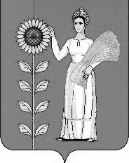 Фактическая интенсивность движения автомобилей (суммарная в двух направлениях), авт./чДо 40060080010001200Расчетная интенсивность движения велосипедистов, вел./ч7050302015Нормируемый параметрМинимальные значенияМинимальные значенияпри новом строительствев стесненных условияхРасчетная скорость движения, км/ч2515Ширина проезжей части для движения, м, не менее:однополосного одностороннего1,0-1,50,75-1,0двухполосного одностороннего1,75-2,51,50двухполосного со встречным движением2,50-3,62,00Ширина велосипедной и пешеходной дорожки с разделением движения дорожной разметкой, м1,5-6,01,5-3,25Ширина велопешеходной дорожки, м1,5-3,01,5-2,0Ширина полосы для велосипедистов, м1,200,90Ширина обочин велосипедной дорожки, м0,50,5Наименьший радиус кривых в плане, м:при отсутствии виража30-5015при устройстве виража2010Наименьший радиус вертикальных кривых, м:выпуклых500400вогнутых150100Наибольший продольный уклон, ‰в равнинной местности40-6050-70в горной местности-100Поперечный уклон проезжей части, ‰15-2020Уклон виража, ‰, при радиусе:5-10 мболее 3010-20 мболее 203020-50 мболее 152050-100 м2015-20Габарит по высоте, м2,502,25Минимальное расстояние до бокового препятствия, м0,500,50 Ширина пешеходной дорожки 1,5 м, велосипедной - 2,5 м.
    Ширина пешеходной дорожки 1,5 м, велосипедной - 1,75 м.
    При интенсивности движения не более 30 вел./ч и 15 пеш./ч.
    При интенсивности движения не более 30 вел./ч и 50 пеш./ч. Ширина пешеходной дорожки 1,5 м, велосипедной - 2,5 м.
    Ширина пешеходной дорожки 1,5 м, велосипедной - 1,75 м.
    При интенсивности движения не более 30 вел./ч и 15 пеш./ч.
    При интенсивности движения не более 30 вел./ч и 50 пеш./ч. Ширина пешеходной дорожки 1,5 м, велосипедной - 2,5 м.
    Ширина пешеходной дорожки 1,5 м, велосипедной - 1,75 м.
    При интенсивности движения не более 30 вел./ч и 15 пеш./ч.
    При интенсивности движения не более 30 вел./ч и 50 пеш./ч.Численность населения, тыс.чел.Св. 500500-250250-100100-5050-2525-10Длина велосипедной дорожки, км1515-1010-88-66-33-1Ширина проезжей части,                     мРасстояние видимости приближающегося автомобиля, м, при различных скоростях движения автомобилей, км/чРасстояние видимости приближающегося автомобиля, м, при различных скоростях движения автомобилей, км/чРасстояние видимости приближающегося автомобиля, м, при различных скоростях движения автомобилей, км/чРасстояние видимости приближающегося автомобиля, м, при различных скоростях движения автомобилей, км/ч506070807,013015018020010,517020023027014,0210250290330Велопарковки следует устраивать для длительного хранения велосипедов в зоне объектов дорожного сервиса (гостиницы, мотели и др.).По степени закрытости велопарковки, как правило, разделяются на: открытые, открытые с навесом, закрытые.
Чтобы обеспечить удобство пользования велопарковками и исключить помехи для пешеходов, следует соблюдать необходимые расстояния между стойками и другими объектами (рисунок 1).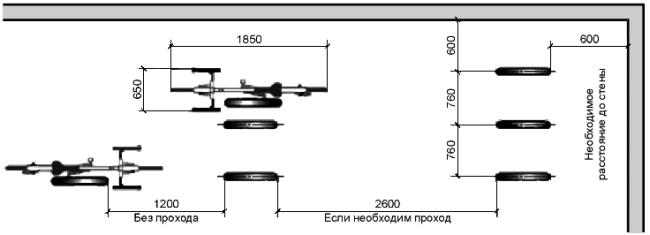 Категория дорог и улицКатегория дорог и улицКатегория дорог и улицОсновное назначение дорог и улицОсновное назначение дорог и улицОсновное назначение дорог и улицОсновное назначение дорог и улицОсновное назначение дорог и улицОсновное назначение дорог и улицОсновное назначение дорог и улицПарковые дорогиПарковые дорогиПарковые дорогиДороги предназначены для обслуживания посетителей и территории парка, проезда экологически чистого транспорта, велосипедов, а также спецтранспорта (уборочная техника, скорая помощь, полиция).Дороги предназначены для обслуживания посетителей и территории парка, проезда экологически чистого транспорта, велосипедов, а также спецтранспорта (уборочная техника, скорая помощь, полиция).Дороги предназначены для обслуживания посетителей и территории парка, проезда экологически чистого транспорта, велосипедов, а также спецтранспорта (уборочная техника, скорая помощь, полиция).Дороги предназначены для обслуживания посетителей и территории парка, проезда экологически чистого транспорта, велосипедов, а также спецтранспорта (уборочная техника, скорая помощь, полиция).Дороги предназначены для обслуживания посетителей и территории парка, проезда экологически чистого транспорта, велосипедов, а также спецтранспорта (уборочная техника, скорая помощь, полиция).Дороги предназначены для обслуживания посетителей и территории парка, проезда экологически чистого транспорта, велосипедов, а также спецтранспорта (уборочная техника, скорая помощь, полиция).Дороги предназначены для обслуживания посетителей и территории парка, проезда экологически чистого транспорта, велосипедов, а также спецтранспорта (уборочная техника, скорая помощь, полиция).ПроездыПроездыПроездыПодъезд транспортных средств к жилым и общественным зданиям, учреждениям, предприятиям и другим объектам городской застройки внутри районов, микрорайонов (кварталов).Подъезд транспортных средств к жилым и общественным зданиям, учреждениям, предприятиям и другим объектам городской застройки внутри районов, микрорайонов (кварталов).Подъезд транспортных средств к жилым и общественным зданиям, учреждениям, предприятиям и другим объектам городской застройки внутри районов, микрорайонов (кварталов).Подъезд транспортных средств к жилым и общественным зданиям, учреждениям, предприятиям и другим объектам городской застройки внутри районов, микрорайонов (кварталов).Подъезд транспортных средств к жилым и общественным зданиям, учреждениям, предприятиям и другим объектам городской застройки внутри районов, микрорайонов (кварталов).Подъезд транспортных средств к жилым и общественным зданиям, учреждениям, предприятиям и другим объектам городской застройки внутри районов, микрорайонов (кварталов).Подъезд транспортных средств к жилым и общественным зданиям, учреждениям, предприятиям и другим объектам городской застройки внутри районов, микрорайонов (кварталов).Велосипедные дорожки:Велосипедные дорожки:Велосипедные дорожки:Специально выделенная полоса, предназначенная для движения велосипедного транспорта. Может устраиваться на магистральных улицах общегородского значения 2-го и 3-го классов районного значения и жилых улицах.Специально выделенная полоса, предназначенная для движения велосипедного транспорта. Может устраиваться на магистральных улицах общегородского значения 2-го и 3-го классов районного значения и жилых улицах.Специально выделенная полоса, предназначенная для движения велосипедного транспорта. Может устраиваться на магистральных улицах общегородского значения 2-го и 3-го классов районного значения и жилых улицах.Специально выделенная полоса, предназначенная для движения велосипедного транспорта. Может устраиваться на магистральных улицах общегородского значения 2-го и 3-го классов районного значения и жилых улицах.Специально выделенная полоса, предназначенная для движения велосипедного транспорта. Может устраиваться на магистральных улицах общегородского значения 2-го и 3-го классов районного значения и жилых улицах.Специально выделенная полоса, предназначенная для движения велосипедного транспорта. Может устраиваться на магистральных улицах общегородского значения 2-го и 3-го классов районного значения и жилых улицах.Специально выделенная полоса, предназначенная для движения велосипедного транспорта. Может устраиваться на магистральных улицах общегородского значения 2-го и 3-го классов районного значения и жилых улицах.- в составе поперечного профиля УДС- в составе поперечного профиля УДС- в составе поперечного профиля УДССпециально выделенная полоса, предназначенная для движения велосипедного транспорта. Может устраиваться на магистральных улицах общегородского значения 2-го и 3-го классов районного значения и жилых улицах.Специально выделенная полоса, предназначенная для движения велосипедного транспорта. Может устраиваться на магистральных улицах общегородского значения 2-го и 3-го классов районного значения и жилых улицах.Специально выделенная полоса, предназначенная для движения велосипедного транспорта. Может устраиваться на магистральных улицах общегородского значения 2-го и 3-го классов районного значения и жилых улицах.Специально выделенная полоса, предназначенная для движения велосипедного транспорта. Может устраиваться на магистральных улицах общегородского значения 2-го и 3-го классов районного значения и жилых улицах.Специально выделенная полоса, предназначенная для движения велосипедного транспорта. Может устраиваться на магистральных улицах общегородского значения 2-го и 3-го классов районного значения и жилых улицах.Специально выделенная полоса, предназначенная для движения велосипедного транспорта. Может устраиваться на магистральных улицах общегородского значения 2-го и 3-го классов районного значения и жилых улицах.Специально выделенная полоса, предназначенная для движения велосипедного транспорта. Может устраиваться на магистральных улицах общегородского значения 2-го и 3-го классов районного значения и жилых улицах.- на рекреационных территориях, в жилых зонах и т.п.- на рекреационных территориях, в жилых зонах и т.п.- на рекреационных территориях, в жилых зонах и т.п.Специально выделенная полоса для проезда на велосипедах.Специально выделенная полоса для проезда на велосипедах.Специально выделенная полоса для проезда на велосипедах.Специально выделенная полоса для проезда на велосипедах.Специально выделенная полоса для проезда на велосипедах.Специально выделенная полоса для проезда на велосипедах.Специально выделенная полоса для проезда на велосипедах.Таблица 6Таблица 6Таблица 6Таблица 6Таблица 6Таблица 6Таблица 6Таблица 6Таблица 6Таблица 6Таблица 6Категория дорог и улицРасчетная скорость движения, км/чШирина полосы движении, мШирина полосы движении, мЧисло полос движения (сумма-
рно в двух направ-
лениях)Наиме-
ньший радиус кривых в плане, мНаибо-
льшийпродоль-
ный уклон, ‰Наиме-
ньший радиус верти-
кальной выпуклой кривой, мНаиме-
ньший радиус вертика-
льной вогнутой кривой, мШирина пешехо-
дной части тротуара, мШирина пешехо-
дной части тротуара, мПарковые дороги403,03,027580600250--Проезды:- основные403,03,0250706002501,01,0- второстепенные303,53,5125806002000,750,75Велосипедные дорожки:- в составе поперечного профиля УДС-1,50*1,50*1-2----1,00**1,00**22570- на рекреационных территориях в жилых зонах и т.п.201,50*1,50*1-22570----1,00**1,00**2* При движении в одном направлении.

** При движении в двух направлениях.* При движении в одном направлении.

** При движении в двух направлениях.* При движении в одном направлении.

** При движении в двух направлениях.* При движении в одном направлении.

** При движении в двух направлениях.* При движении в одном направлении.

** При движении в двух направлениях.* При движении в одном направлении.

** При движении в двух направлениях.* При движении в одном направлении.

** При движении в двух направлениях.* При движении в одном направлении.

** При движении в двух направлениях.* При движении в одном направлении.

** При движении в двух направлениях.* При движении в одном направлении.

** При движении в двух направлениях.* При движении в одном направлении.

** При движении в двух направлениях.- до проезжай части, опор, деревьев0,75;- до тротуаров0,5.При определении общей потребности в местах для хранения следует учитывать и другие индивидуальные транспортные средства (мотоциклы, мотороллеры, мотоколяски, мопеды, велосипеды) с приведением их к одному расчетному виду (легковому автомобилю) с применением следующих коэффициентов:При определении общей потребности в местах для хранения следует учитывать и другие индивидуальные транспортные средства (мотоциклы, мотороллеры, мотоколяски, мопеды, велосипеды) с приведением их к одному расчетному виду (легковому автомобилю) с применением следующих коэффициентов:- мотоциклы и мотороллеры с колясками, мотоколяски0,5;- мотоциклы и мотороллеры без колясок0,28;- мопеды и велосипеды0,1.